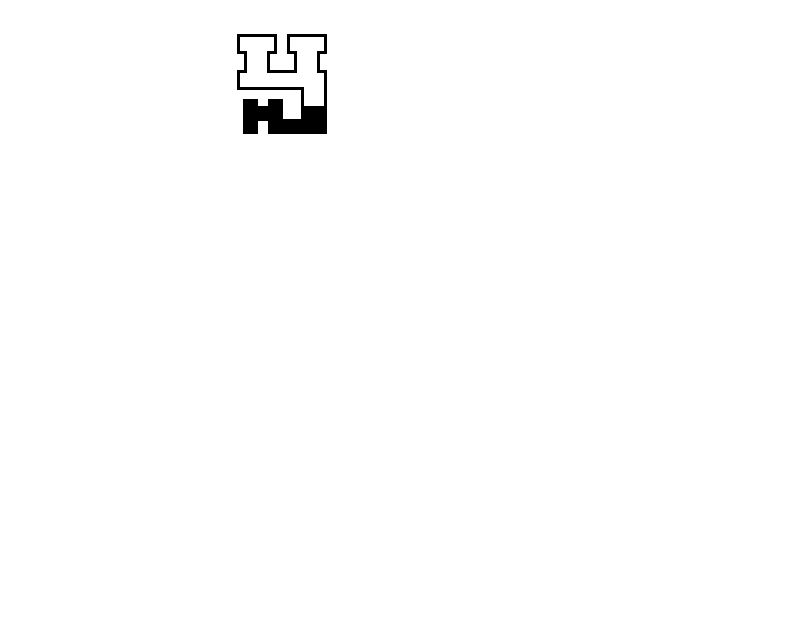 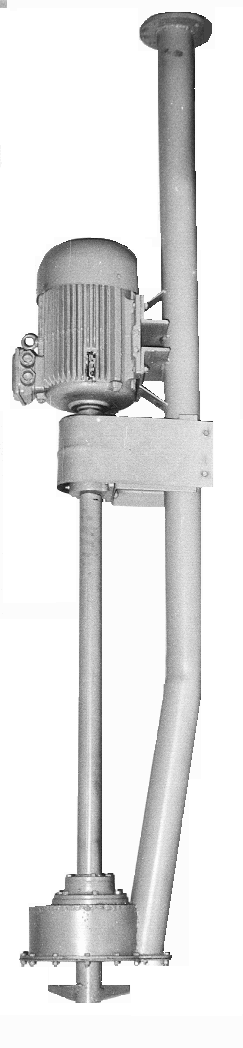 АГРЕГАТ  животноводческийтипа НЖКАгрегат животноводческий типа НЖК – центробежный погружной, предназначен для подачи жидких кормов, может быть также использован для перекачки навозной жижи в жижесборники.Технические характеристики    Таблица 1	* - Масса в скобках для удлиненного вариантаРазрез агрегата НЖК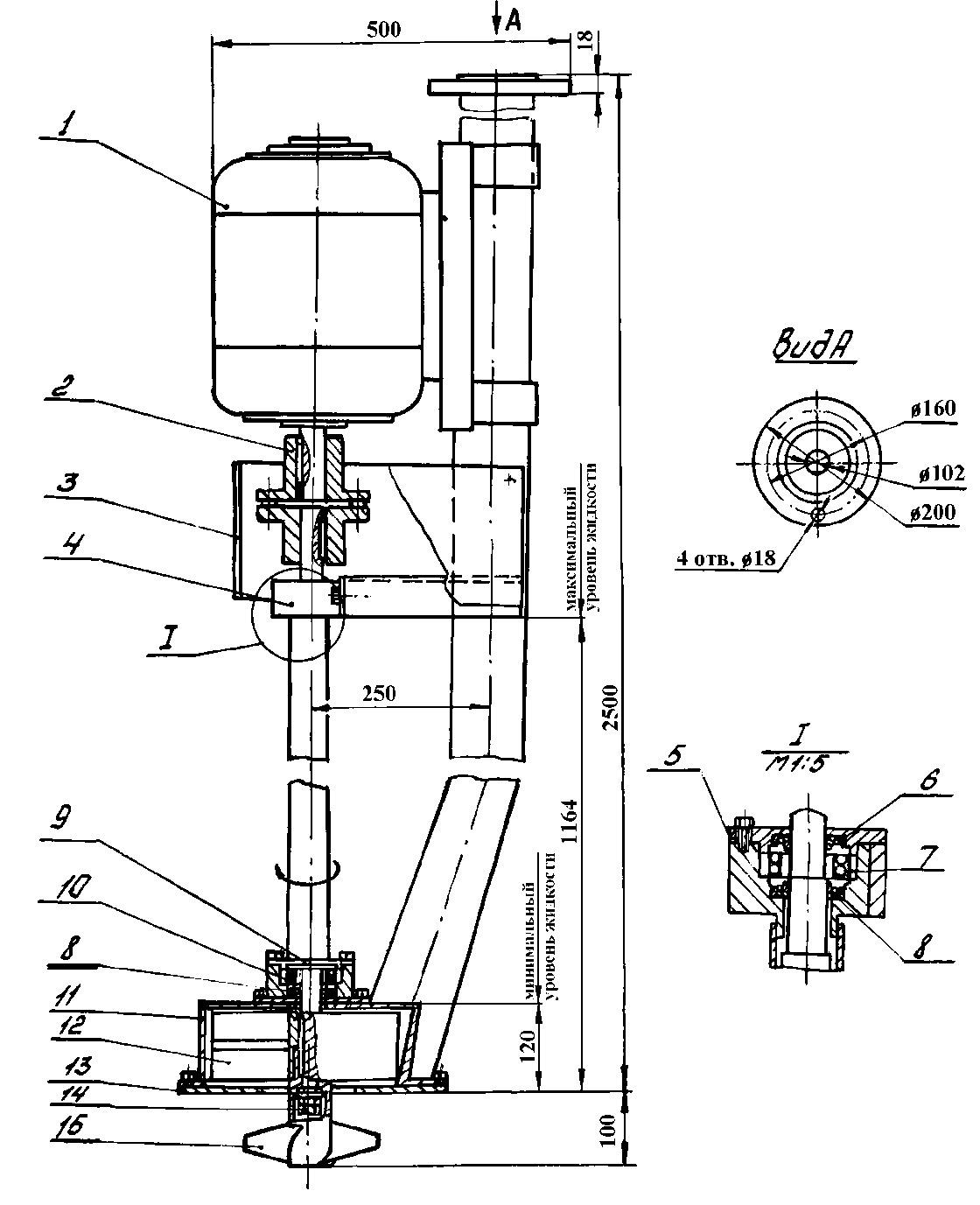                                                                                     *                                                                               *                                                                               *1-электродвигатель, 2-муфта упругая втулочно-пальцевая, 3-кожух защитный, 4-корпус подшипника, 5-крышка, 6-манжета, 7-подшипник, 8-манжета, 9-фланец, 10-подшипник, 11-корпус насоса, 12-крыльчатка, 13-крышка корпуса, 14-гайка, 15-крыльчатка.*-  Для удлиненного варианта 3380.** - Для удлиненного варианта 2064. Промежуточный подшипник условно не показан.Характеристика агрегата НЖКиспытано на воде n=1450 об/мин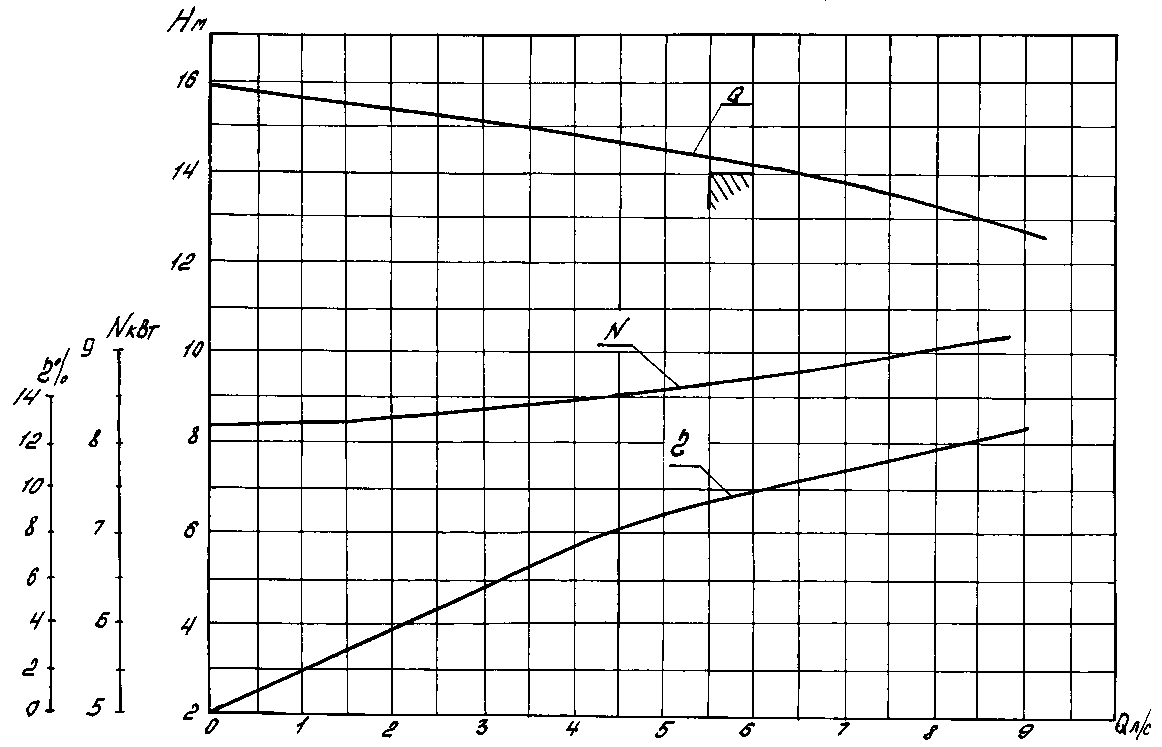 Наименование показателяНормаПодача, м3/чНапор, мЧастота вращения, об/минМощность насоса, кВт (при р=1000 кг/м3)КПД, %, не менееМощность электродвигателя, кВтГабаритные размеры, ммМасса электронасоса, кгПараметры энергопитания:Частота тока, ГцНапряжение, В201414508,79,511см. рисунок195(215)*50220/380Система менеджмента качества сертифицирована по ИСО 9001Государственная лицензия № 0004518 от 30 марта 2012 г.Система менеджмента качества сертифицирована по ИСО 9001Государственная лицензия № 0004518 от 30 марта 2012 г.010000, Казахстан, г. Астана,ул. Ж. Омарова, 111ПК «Целингидромаш»тел.: (717-2) 21-25-43факс: (717-2) 21-25-06; 21-25-37http: www.celingidromash.pulscen.kzE-mail: cgm01@yandex.ru